         Z Á V A Z N Á   P Ř I H L Á Š K A                            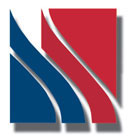 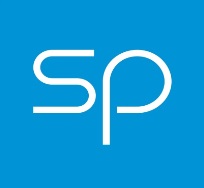    podnikatelská mise do Kazachstánu    (Nur Sultan, Shymkent)pořádaná Komorou pro hospodářské styky se SNS a SP ČR při příležitosti oficiální 
návštěvy předsedy Poslanecké sněmovny Parlamentu ČR Radka Vondráčkas podporou projektu PROPED MZV ČR16. – 18. 10. 2019Uzávěrka přihlášek   27.09. 2019!!!!Náklady zahrnují: ubytování (2 noci; jednolůžkový pokoj) po dobu mise pro 1 osobu v hotelu ******, místní přepravu v Nur Sultanu, Shymkentu, pronájem sálů a jednacích prostor, platby za služby místní partnerské organizace, společenské akce v průběhu mise a náklady spojené s přípravou cesty a službami pracovníků Komory SNS a SP ČR.Záloha  na  účastnický poplatek za 1 osobu  je v celkové výši 37.000,- Kč. Záloha je splatná na základě zálohové faktury, kterou obdržíte bezprostředně po potvrzení Vaší účasti v delegaci.  Vyplněnou závaznou přihlášku zašlete na adresu: gazukina@komora.cz  nejpozději do 27. 09. 2019.Vyúčtování zálohy účastnického poplatku bude provedeno daňovým dokladem po návratu z mise po obdržení 
a ověření všech relevantních účetních dokladů z tuzemska i zahraničí. Pro případ, že by z jakéhokoliv důvodu došlo k opoždění platby účastnického poplatku a ten nebyl připsán na účet Komory SNS, může být přihlášený účastník z mise vyřazen. Informace ohledně zpracování osobních údajů naleznete na www stránkách Komory SNS.http://www.komorasns.cz/post/show?postId=684.Storno poplatky: zrušeno od 01.10.2019 : ve výši 100% zálohy účastnického poplatkuV ................................   dne ................		                         ……………………………………... razítko a podpis odpovědného zástupce firmyFirma:(Úplný název)Sídlo: (Adresa včetně PSČ)IČ: DIČ:Statutární zástupce firmy:Kontaktní osoba:Telefon:Email:http:Bankovní spojení: Jméno a příjmení účastníka mise:Postavení ve firmě:Telefon/mobil::E-mail:Datum narození:Číslo pasu:Platnost pasu do:Nehodící smažte nebo škrtněteKopie cestovního pasuSoučásti přihlášky je naskenovaná kopie datové stránky pasu ve formátu JPEG nebo PDFSoučásti přihlášky je naskenovaná kopie datové stránky pasu ve formátu JPEG nebo PDFSoučásti přihlášky je naskenovaná kopie datové stránky pasu ve formátu JPEG nebo PDF